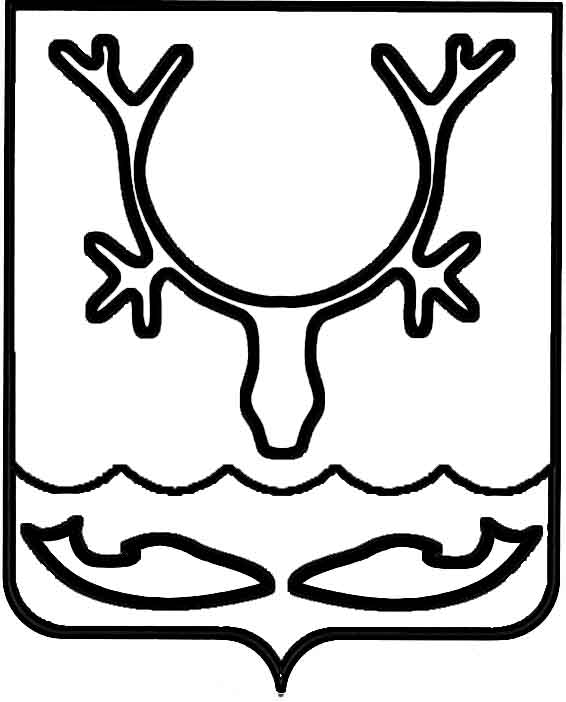 Администрация МО "Городской округ "Город Нарьян-Мар"ПОСТАНОВЛЕНИЕот “____” __________________ № ____________		г. Нарьян-МарО регистрации устава территориального общественного самоуправления "Захребетное" муниципального образования "Городской округ "Город Нарьян-Мар"  На основании Федерального закона от 06.10.2003 №131-ФЗ "Об общих принципах организации местного самоуправления в Российской Федерации", Устава муниципального образования "Городской округ "Город Нарьян-Мар", постановления   Совета городского округа "Город Нарьян-Мар" от 24.05.2006 № 72 "Об утверждении Положения "О территориальном общественном самоуправлении в муниципальном образовании "Городской округ "Город Нарьян-Мар", протокола конференции граждан № 1 от 14 сентября 2017 года по созданию территориального общественного самоуправления Администрация МО "Городской округ "Город Нарьян-Мар"П О С Т А Н О В Л Я Е Т:Зарегистрировать устав территориального общественного самоуправления "Захребетное" муниципального образования "Городской округ "Город Нарьян-Мар" (Приложение).Включить территориальное общественное самоуправление "Захребетное"                   в реестр территориальных общественных самоуправлений, зарегистрированных                        на территории муниципального образования "Городской округ "Город Нарьян-Мар".Настоящее постановление вступает в силу со дня его принятия и подлежит опубликованию.1812.20171388Глава МО "Городской округ "Город Нарьян-Мар" О.О.Белак